Пожарная безопасность в зимний периодЗИМА -  это самое суровое время года, и это не только морозная свежесть и искрящийся снег, это еще и время, когда стоит внимательнее относиться к пожарной безопасности: не оставлять без присмотра отопительные приборы, печи и камины, не перегружать электропроводку. Нужно помнить о том, что пожар легче предупредить, чем тушить.С наступлением зимних холодов возрастает количество пожаров, в результате которых остаются без крова семьи, гибнут люди, огнем уничтожаются материальные ценности.В холодное время года возрастает пожарная нагрузка на электрические сети, многие люди, спасаясь от холода, включают обогревательные приборы, подвергая электропроводку дополнительным нагрузкам, которых она порой не выдерживает, что становится причиной пожаров.Основными причинами пожаров, произошедших в зимние месяцы, являются: - нарушение правил устройства, монтажа и эксплуатации электрооборудования; - нарушение правил устройства и эксплуатации печей; - растопка печи с использованием горючих и легковоспламеняющихся жидкостей (бензин, ацетон); - неосторожность при курении (особенно в состоянии алкогольного опьянения, в постели; - неосторожное обращение с огнем детей.Если возгорание произошло, то в первую очередь вызовите пожарную охрану по телефону «01» или «112», четко сообщив адрес, что горит, и после этого самостоятельно приступайте к тушению пожара подручными средствами.Если пожар принимает угрожающие размеры и самому справиться с огнем не удается, то нужно покинуть помещение, отключив электроснабжение и газ, плотно закрыть двери. Помните, что выполнение этих правил сохранит ваше имущество, вашу жизнь и жизнь ваших близких.В связи с большим количеством автомобилей, дороги на улицах и во дворах населенных пунктов значительно сузились, вызывая затруднения пожарным автомобилям при выезде. Поэтому убедительно просим оставлять личный транспорт на специально отведенных автостоянках или парковать его во дворе с таким расчетом, чтобы мог проехав пожарный автомобиль. Уважаемые родители!Школьников и дошколят важно постоянно держать их в поле зрения. Не оставляйте детей без надзора даже на самое короткое время. Дети, оставленные без присмотра взрослых, начинают знакомиться с окружающими предметами, стремятся подражать взрослым (играют в приготовление пищи, растапливают печь, разгребают угли в очагах, зажигают свечи, разжигают костер), что  приводит к возникновению пожара, первой жертвой которого становятся они сами.Не оставляйте спички и зажигалки в местах, доступных для детей. Разъясняйте детям, что огонь - не игрушка. Помните! Дети допускают шалость с огнем только из-за беспечности взрослых.Напишите на листе бумаги текст, который нужно говорить в случае пожара по телефону, указав ваш подробный адрес и телефоны всех специализированных служб: пожарной охраны, милиции, скорой помощи, а также номера членов вашей семьи. Повесьте листок дома на видном месте.Государственное казенное учреждение Волгоградской области «5 отряд противопожарной службы»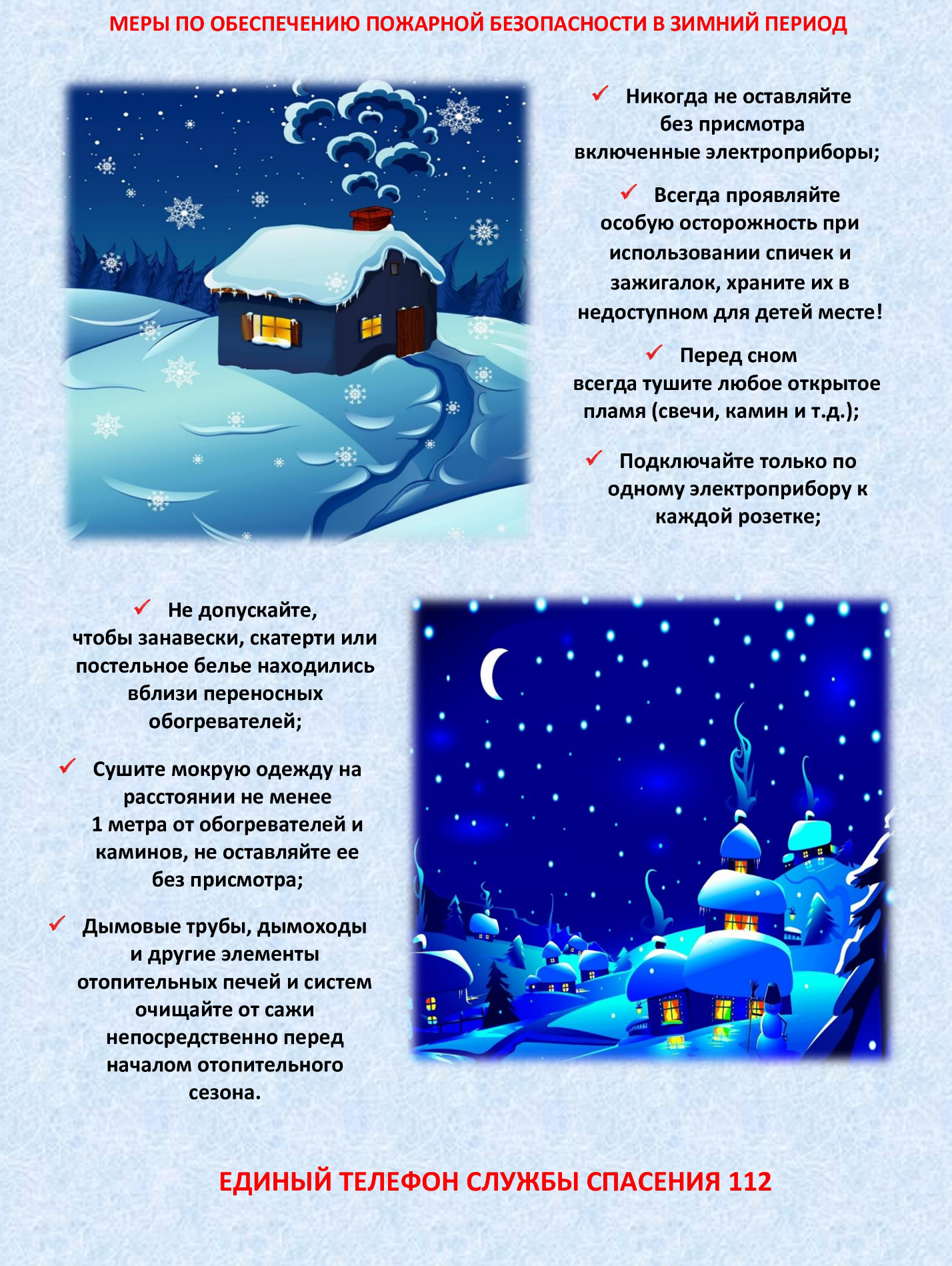 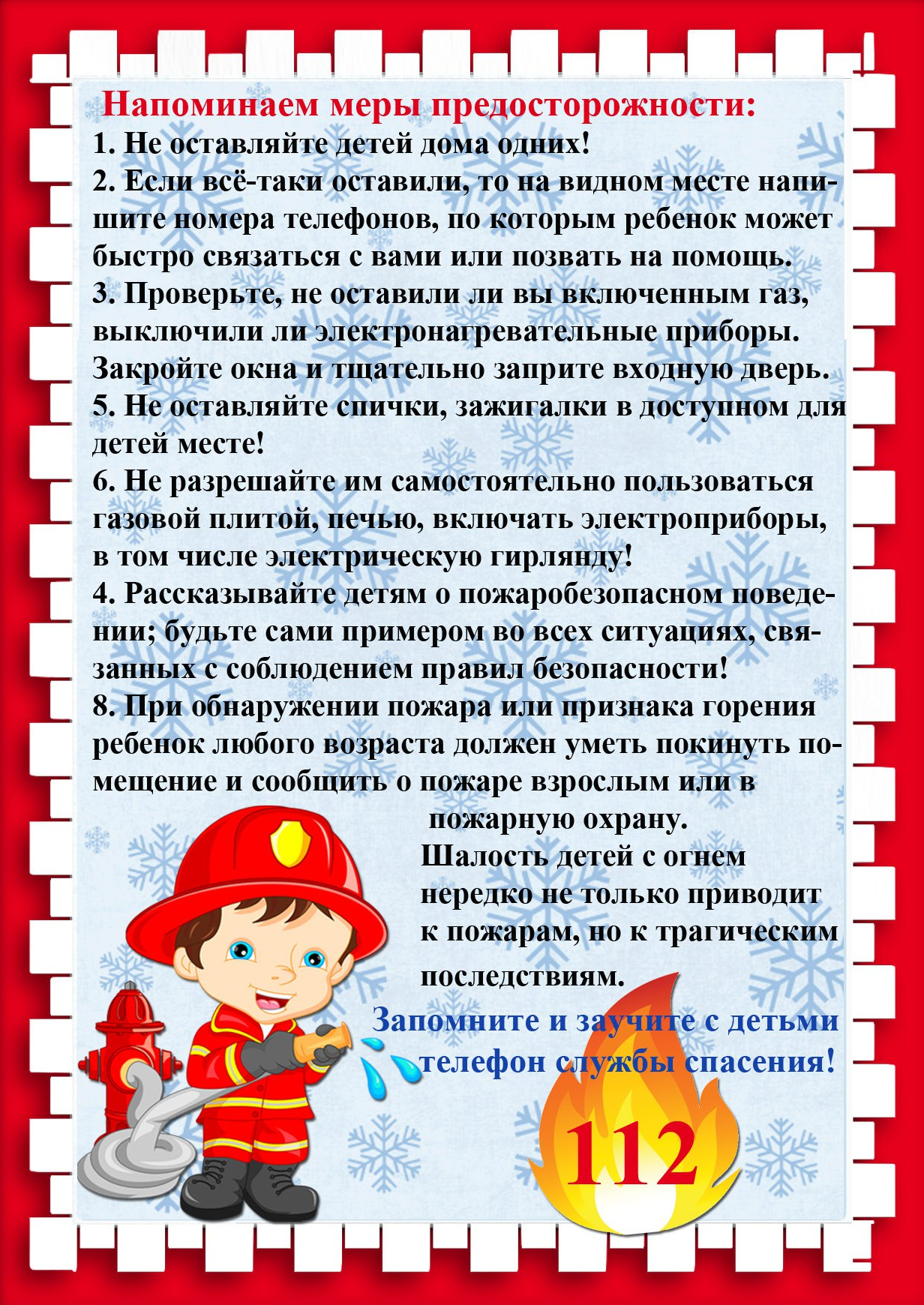 